	sweet child of mine ii	Ouça a música ( https://www.youtube.com/watch?v=1w7OgIMMRc4 ) e descreva, através do esquema abaixo, a Forma como ela foi organizada.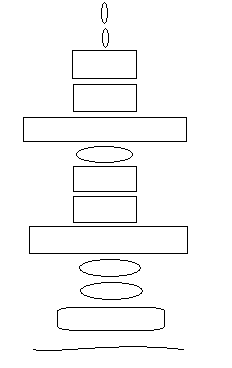 